    9 декабря в нашей стране отмечается День Героев Отечества – памятная дата. В 2007 году по инициативе президента страны Владимира Владимировича Путина было внесено изменение в федеральный закон Российской Федерации «О днях воинской славы и памятных датах России», в соответствии с которым 9 декабря был установлен Днём памяти Героев Отечества. 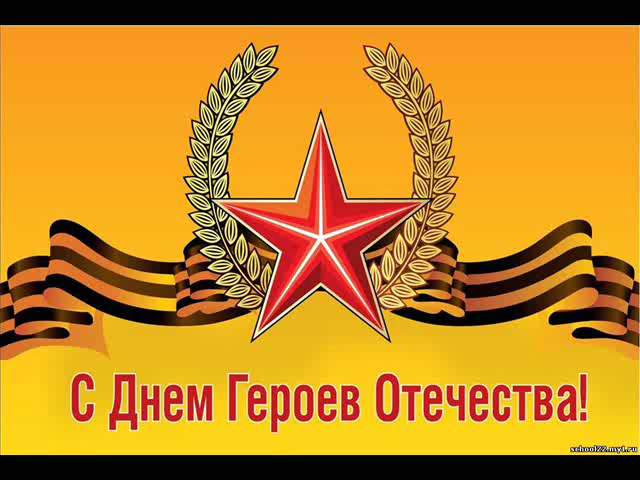 В 8 классе проведён классный час « День Героев Отечества»с презентациейЗадачи и цели: -воспитание чувства патриотизма;- углубление знаний учащихся о высших наградах России, истории их учреждения и награждённых;  -формирование активной гражданской позиции, общечеловеческих ценностей, чувства гордости за славные подвиги лучших граждан во имя Отечества.    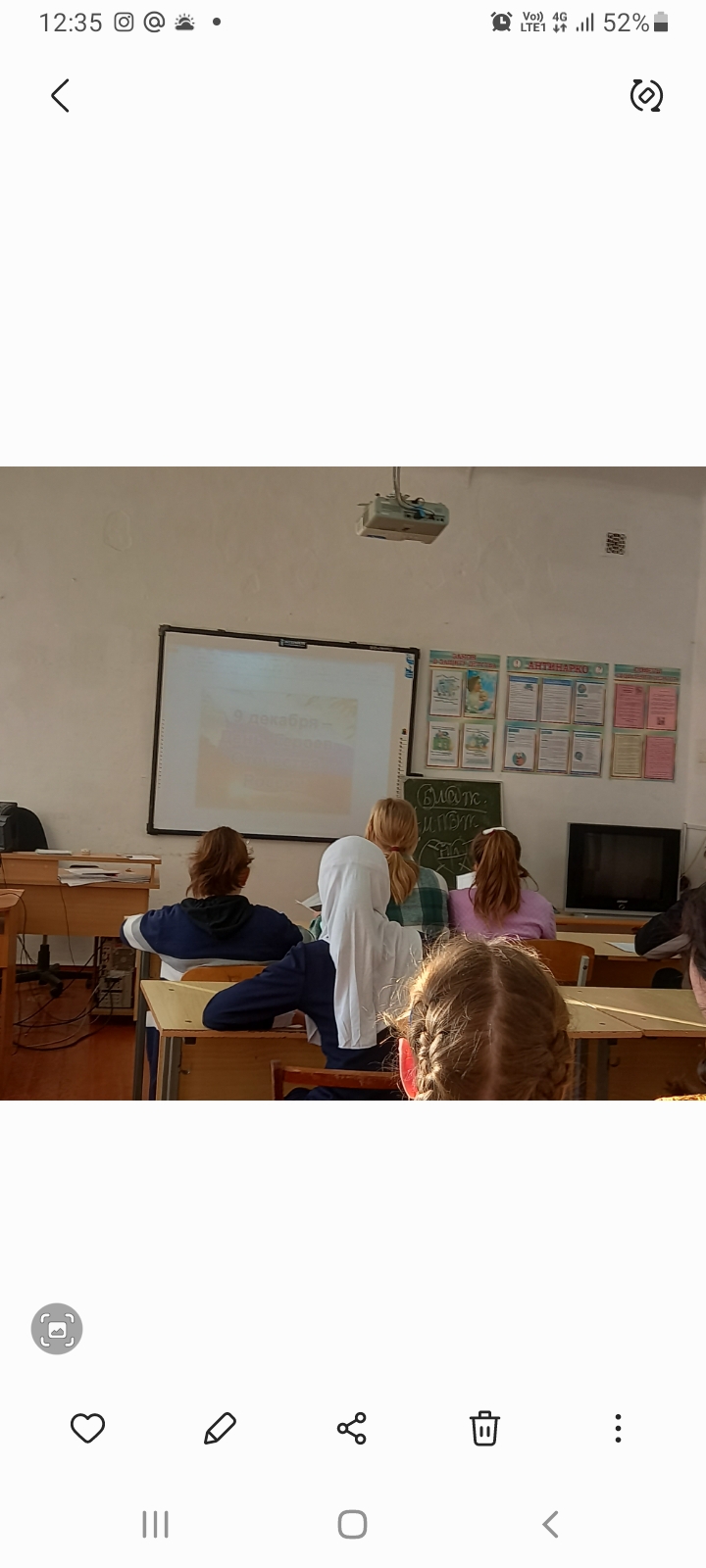 Классный руководитель   Агаджанова Л.А.